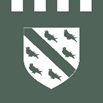 The Luttrell Arms HotelDinner MenuStartersSoup of the Day 
bread and butter 7.50 (X*, V*, Ve*)Spicy Glazed Chicken Wings
Korean style chilli glazed wings, sesame seeds, spring onions, crispy onions, spicy yoghurt 9.50 (X)St. Austell’s Bay Steamed Mussels  smoked bacon, Somerset cider and cream sauce, bread and butter 12.00 (X*)Hotel Guests Only – Dinner, Bed & Breakfast package – Above dish has a supplement charge of 5.00Smoked Haddock Kedgeree Arancini  pickled fennel, watercress and pea shoot salad, coronation mayo 9.00 (X)Chicken Liver Parfaitspiced apple jelly, date & fig chutney, sesame sourdough 9.50 (X*)English Asparagus Spears
whipped feta, crispy onions, Twineham Grange cheese, watercress 10.00 (V, X)Roast Fennel & Orange Quinoa Salad roasted tomatoes, giant couscous, rocket, hazelnuts, sesame dressing 9.00 (V, Ve)MainsPork Tenderloinrosemary and garlic potato rösti, celeriac purée, pea à la française, port and red currant jus 24.50 (X) Wild Mushroom & Truffle Tortellini creamy parmesan and cep sauce, black truffle oil, rocket and green olive salad 18.50 (V) Chicken Supreme  fondant potato, English asparagus, black pudding bon-bon, crispy chicken skin, rosemary jus 25.00 (X)Oven Roasted Cod Loin Fillet Jerusalem artichoke purée, butter bean, smoked pancetta, confit garlic, spinach, samphire, lemon & herb butter 26.00 (X)Luttrell Arms Pie of the Dayseasonal vegetables, skin-on thick cut chips, red wine gravy 21.50Traditional Battered Fish & Chips minted peas, tartare sauce 19.50 (X)St Austell’s Bay Steamed Mussels and Fries smoked bacon, Somerset cider and cream sauce 19.50 (X)SidesFocaccia & Olives 6.25 (X*)Kale, Toasted Peanuts, Smoked Butter 3.50 (X)Skin On Chunky Chips 4.50 (X)Seasonal Vegetables 3.50 (X, V, Ve*)House Salad 4.50 (X, V, Ve)Parmesan & Truffle Fries 5.50 (X)Skinny Fries 4.50 (X)DessertsDark & Stormy 
rum and raisin ice cream, spiced rum 7.50 (X*)Somerset Rhubarb & Vanilla Trifle
poached local rhubarb, vanilla custard, rhubarb jelly, whipped cream, salted oat crumb 8.00 (X)Salted Chocolate Delicechocolate & hazelnut mousse, salted caramel ice cream, chocolate soil 9.50 (X)Warm Strawberry & Almond Frangipane Tartclotted cream 8.50 (V)South West Cheese Board
selection of South West cheeses, chutney, grapes, celery, crackers 12.00 (X*)Hotel Guests Only – Dinner, Bed & Breakfast package – Above dish has a supplement charge of 5.00Selection of Yarde Farm Ice Creams & Sorbets 
2 scoops 4.50, 3 scoops 6.75 (V*, Ve*, X*)Allergens - If you have any dietary requirements including intolerances and allergens, please inform a member of staff before you order. 
Detailed allergen information is available for every dish that we serve. V = vegetarian V* vegetarian option availableX =contains non gluten ingredients X* = non gluten ingredient option available Ve = vegan Ve* = vegan option available